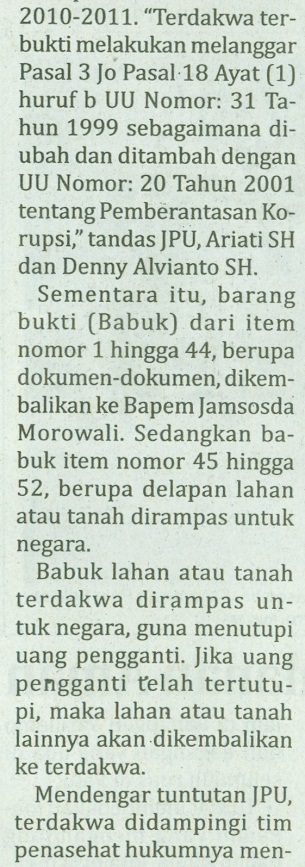 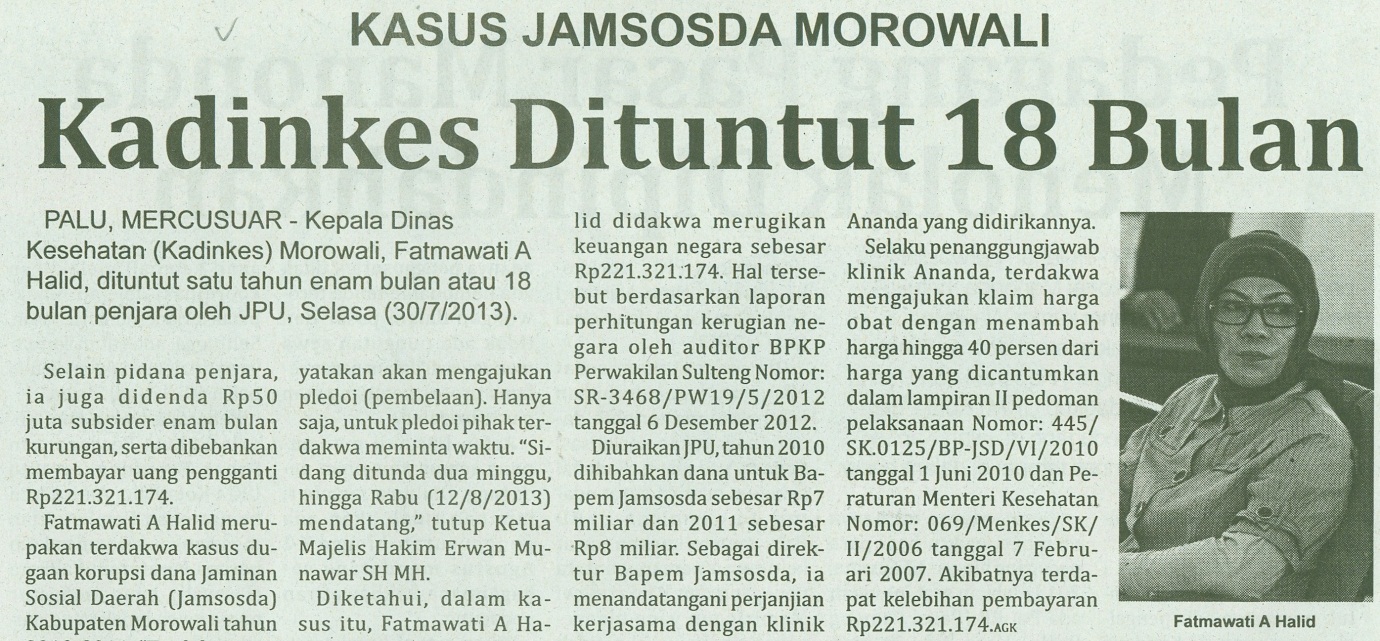 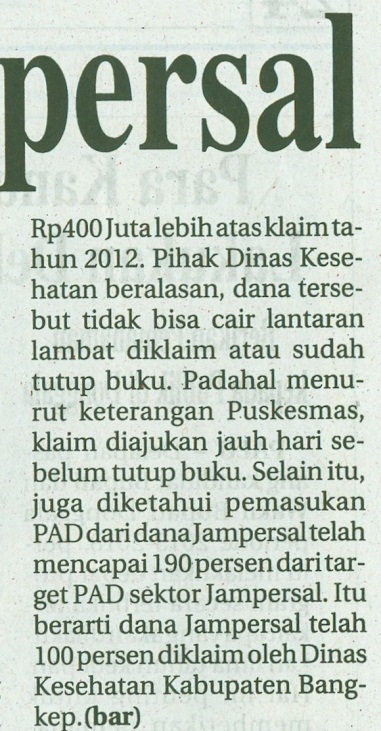 Harian    	:MercusuarKasubaudSulteng IHari, tanggal:Rabu, 31 Juli 2013KasubaudSulteng IKeterangan:Halaman 6  Kolom 1-6 KasubaudSulteng IEntitas:Kabupaten MorowaliKasubaudSulteng I